Adaptační den třídy KP1Dne 19. 9. 2019 měla třída KP1 adaptační den. Zúčastnilo se ho 25 žáků. Sešli jsme se ráno v 8 : 00 hodin ve škole, abychom se zaměstnanci Boudy absolvovali několik příjemných seznamovacích her: např. Mastná Mařena, Lidské pexeso,.. Po těchto hrách následovala cesta do městského parku, kde jsme na travnaté ploše hráli několik pohybových týmových her: jako např. stavění co nejvyšší věže ze špaget a měkkých bonbónů, seřazování se podle věku bez mluvení, závodivé hry v týmech,….Po obědě se konalo setkání v učebně, kde si všichni vyslechli přednášku o Boudě a jejich aktivitách. Den byl zakončen kvízem z přednášky s využitím mobilních telefonů.Žáci se vzájemně lépe poznali, ukázali, že mají týmového ducha a den si velice užili.L. Beterová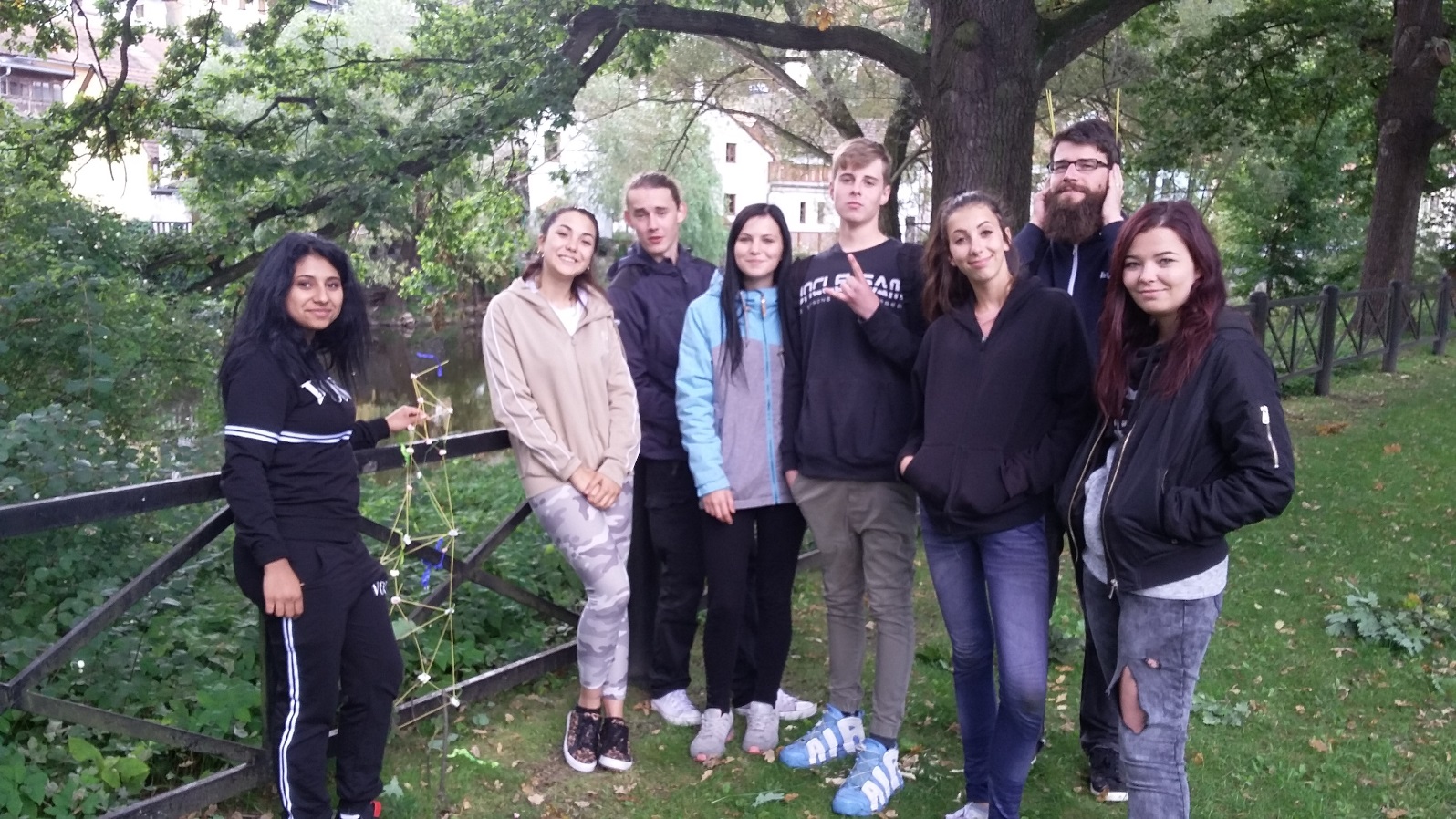 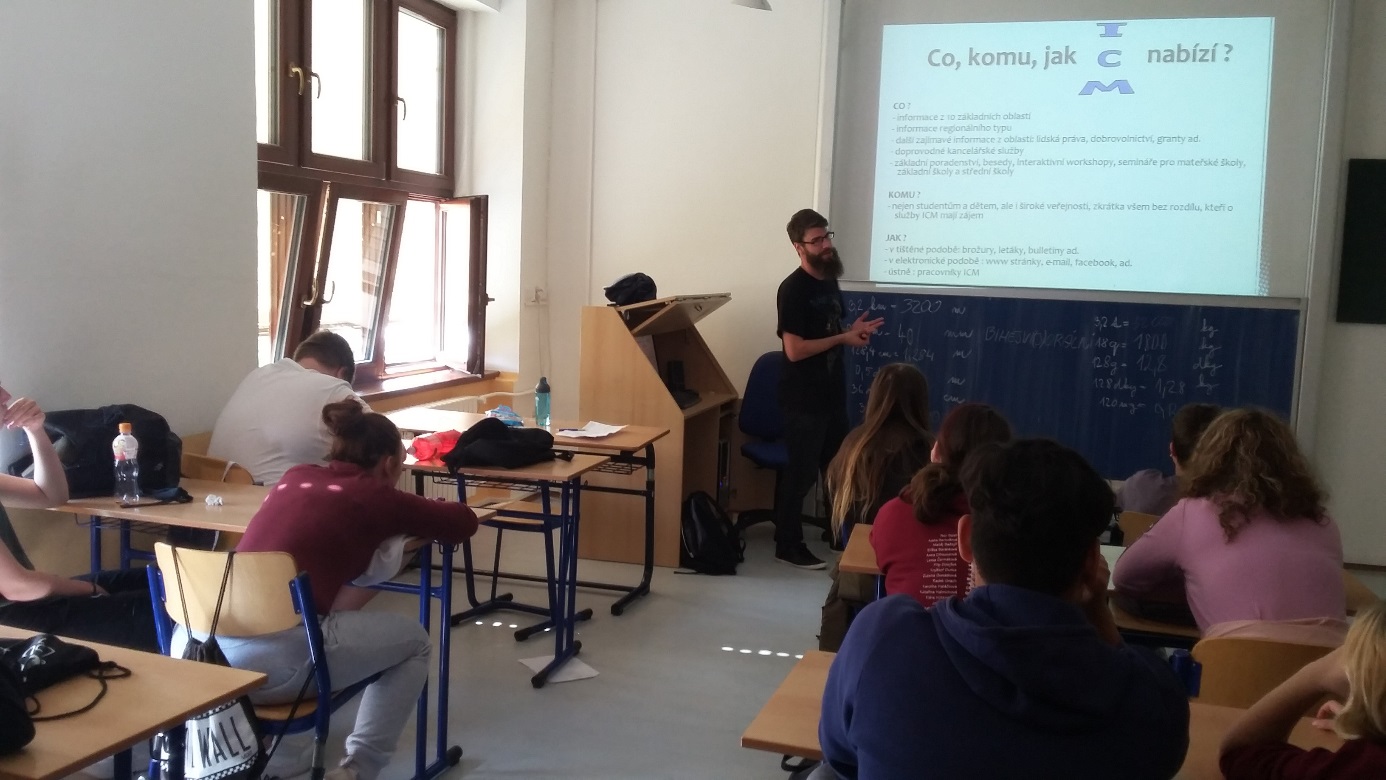 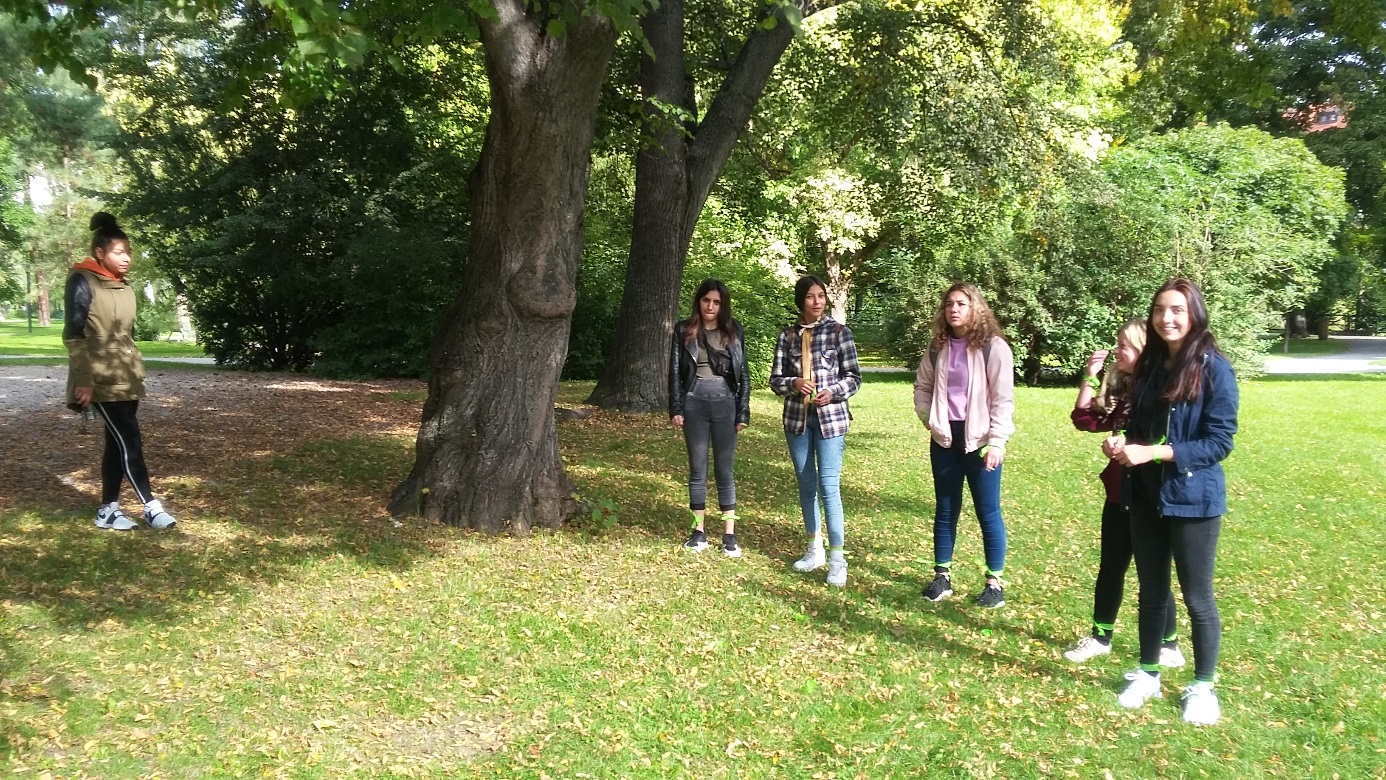 